Линия помощи «Дети онлайн»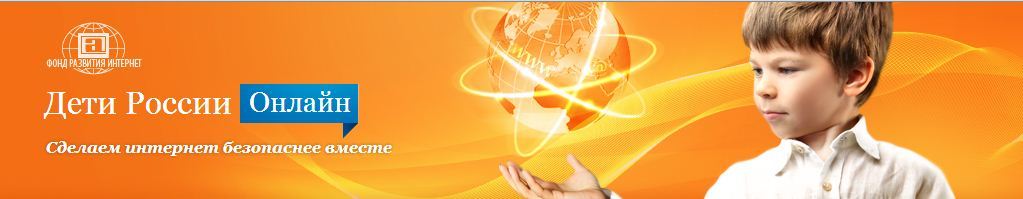 Служба телефонного и онлайн-консультирования, которая оказывает психологическую и информационную поддержку детям и подросткам, столкнувшимся с различными проблемами в Интернете.Информационный портал (круглосуточно ведётся приём электронных обращений): www.detionline.comТелефон (бесплатный!): 8-800-25-000-15Звонки принимаются в рабочие дни с 9.00 до 18.00 по московскому времени!Электронная почта: helpline@detionline.comСлужба Линия помощи «Дети Онлайн» включена в базу единого федерального номера телефона доверия для детей.